  LÍSTKY DO PAMÁTNÍKU                             Musica dolce vita 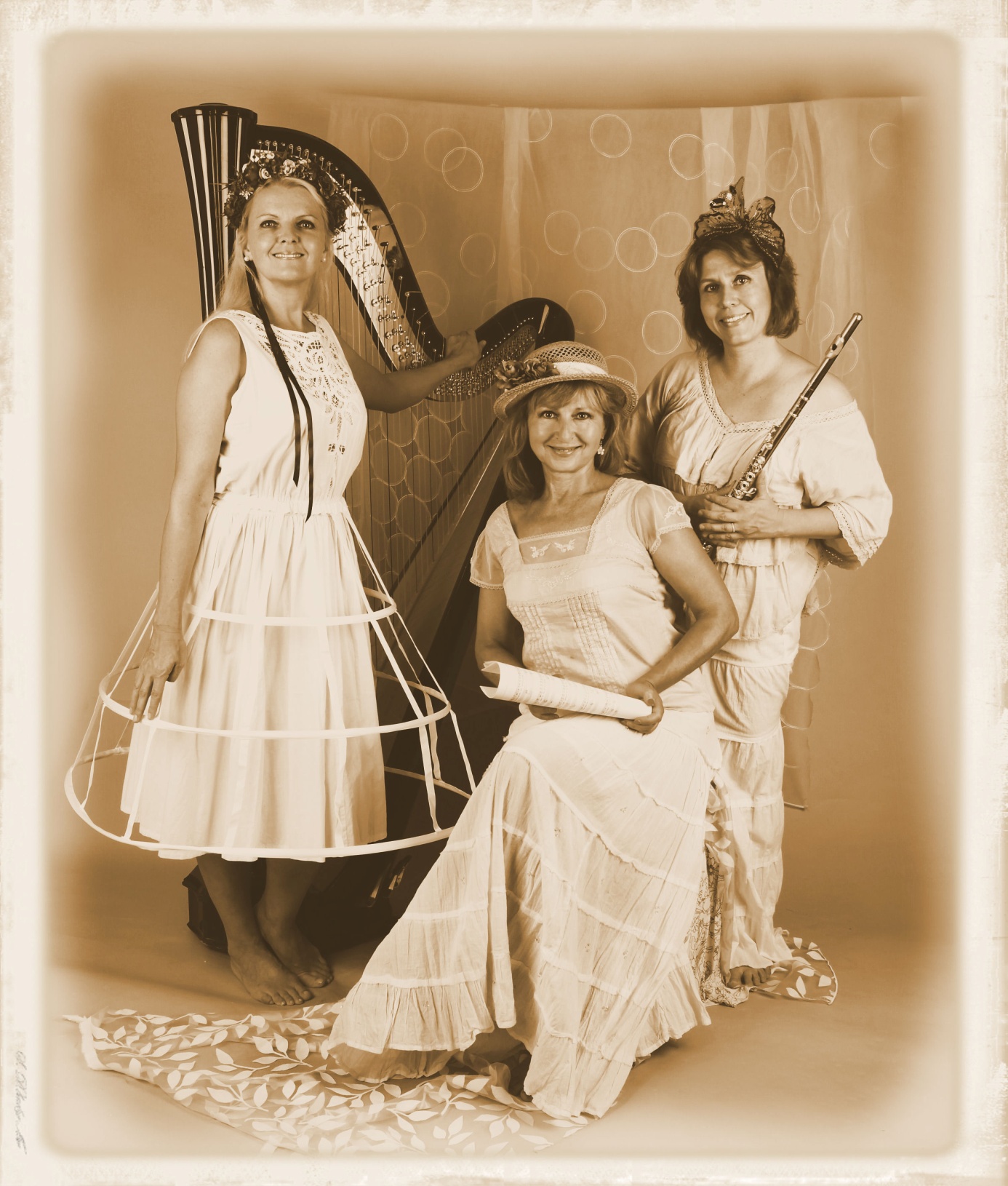 Štěpánov, koncertní sál ZUŠ,sobota 27. května 2023 v 19:00 Také máte doma svůj nebo babiččin památníček plný vzpomínek? Musica dolce vita vám přináší “LÍSTKY DO PAMÁTNÍKU”, program plný krásné hudby našich klasiků počínaje F. Škroupem, B. Smetanou, či A. Dvořákem, kteří patří k významným skladatelům 20. století.Kromě skvostů české hudby (Smetanova Vltava nebo Luisina polka, Dvořákovy písně, či známý Valčík D dur) si vyslechneme i Blodkovo Andante cantabile či písně Leoše Janáčka a Bohuslava Martinů.Program bude ozvláštněn citacemi z knih známé herečky, spisovatelky a malířky Ivy Hüttnerové, jíž doba počátku minulého století přímo učarovala.Koncert vznikl ke 100. výročí vzniku republiky a za uplynulé roky si získal srdce posluchačů napříč naší republikou nejen díky nádherné české hudbě, ale i humorným pohledem do života našich prababiček.Kruh přátel hudby Štěpánov ve spolupráci s nadací Český hudební fond pořádáLÍSTKY DO PAMÁTNÍKUÚčinkují:Musica dolce vitaDaniela Demuthová – mezzosopránŽofie Vokálková – flétnaZbyňka Šolcová – harfaPROGRAM:Vilém BLODEK                    Andante cantabileFrantišek ŠKROUP              Děvy slovanskéBedřich SMETANA             Lístek do památníku                                                  Fantazie Vltava pro harfu sólo                                                   Ukolébavka Vendulky z opery Hubička                                                                  Antonín DVOŘÁK               Valčík D dur                                                  Lístek do památníku (harfa sólo)                                                  Humoreska Bohuslav MARTINŮ           Děvče z MoravyMilada ČERVENKOVÁ      Pták, který provokovalLeoš JANÁČEK                     Lavečka